Anexo 16PLANO DE UBICACIÓN Y CROQUIS INVERNADERO Y COMPOSTAJE FPA 2021PLANO DE UBICACIÓN INVERNADEROCROQUIS DE DISEÑO INVERNADERO EJEMPLO:Ubicación: El invernadero será ubicado en el patio de la sede social vecinal, ubicada en la Calle 2 N° 538, Comuna XXXXXX, Región, XXXX.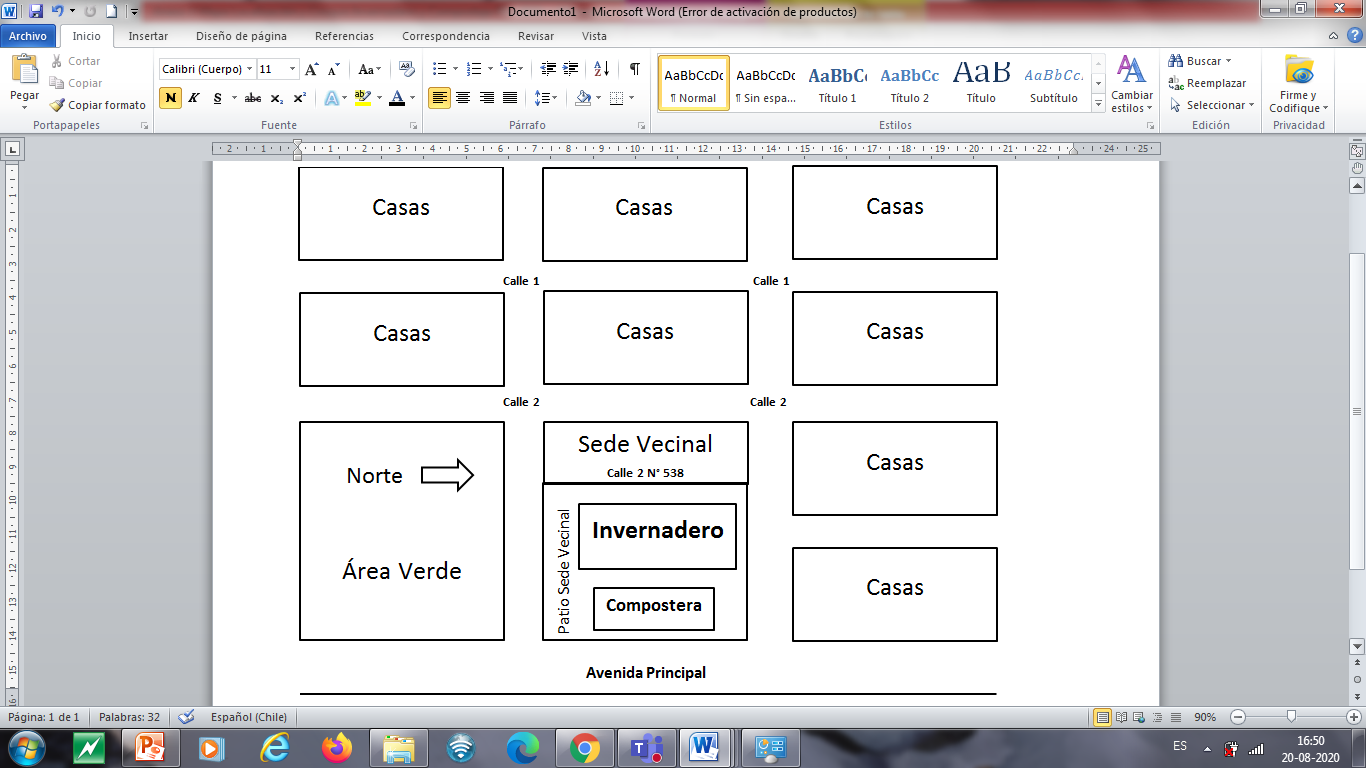   EJEMPLO: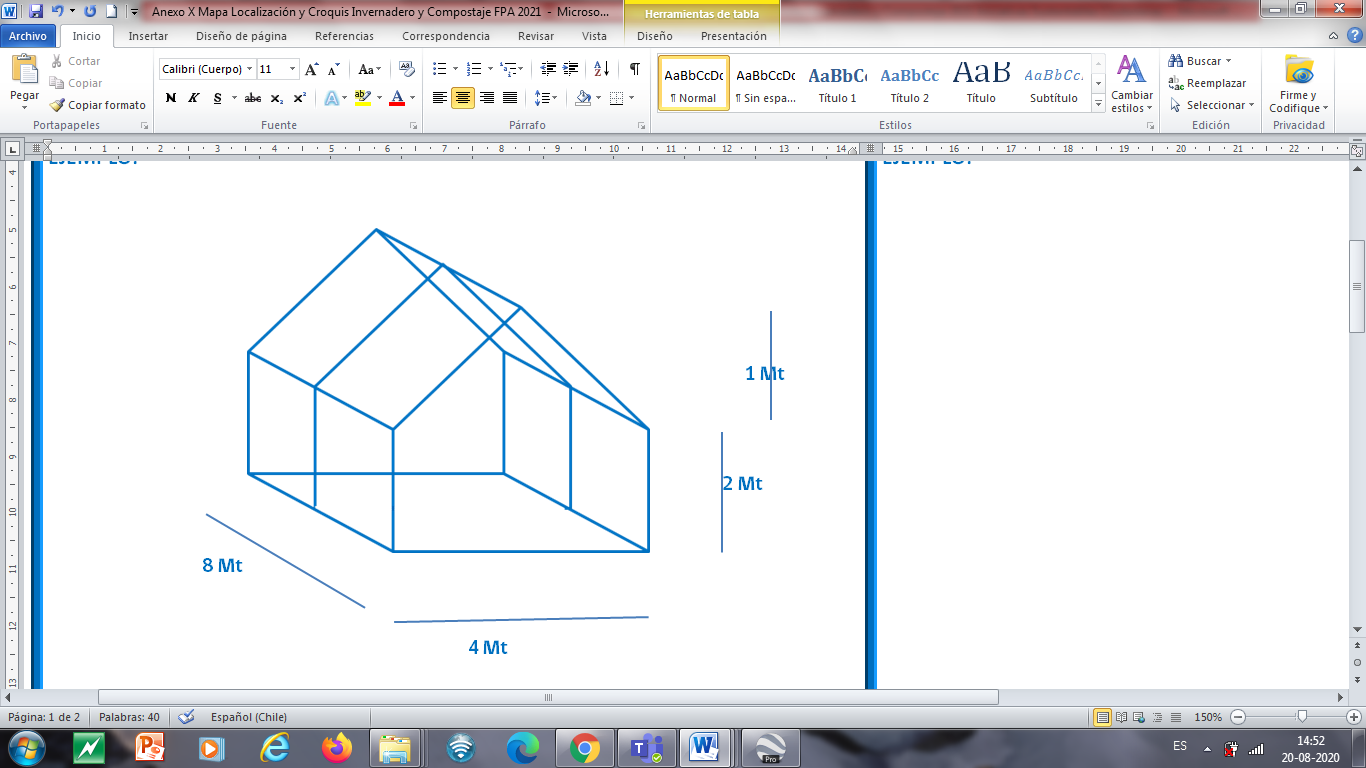 INGRESE AQUÍ EL PLANO DE UBICACIÓN DEL INVERNADERO:Ubicación:INGRESE AQUÍ EL CROQUIS  DEL INVERNADERO:SIMBOLOGÍA:EJEMPLO: Orientación Cardinal, Norte:DESCRIPCIÓN INVERNADERO Y COMPOSTERA (DIMENSIONES, MATERIALIDAD Y CARACTERÍSTICAS GENERALES):EJEMPLO: El invernadero cuenta con una superficie total de 32 metros cuadrados, ocho metros de largo, 4 metros de ancho. Tendrá orientación Norte.  Presenta una estructura de madera tratada, al igual que las cerchas, pilares y vigas. Techo de policarbonato con filtro UV. Paredes laterales, frontal y trasera de polietileno con filtro UV. Paredes laterales con ventilación abatible. Contará con distanciamiento de al menos 6 metros con agentes que provoquen sombra. La Sede Vecinal cuenta con agua potable para el riego de los vegetales. Sistema de riego por aspersión. El invernadero estará habilitado con pala, rastrillo, tijeras de poda, carretilla. La compostera se establecerá junto al invernadero en el mismo patio de la sede vecinal y será elaborada a partir de madera re utilizada (también puede ser adquirida directamente en el comercio). Se contará con las herramientas necesarias para la elaboración de compost: aireador, pala, entre otros.   INGRESE AQUÍ LA SIMBOLOGÍA DE SU MAPA:INGRESE AQUÍ LA DESCRIPCIÓN DE SU INVERNADERO Y COMPOSTERA (DIMENSIONES, MATERIALIDAD Y CARACTERÍSTICAS GENERALES):